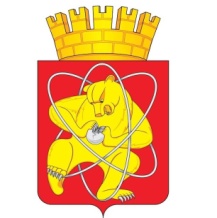 Городской округ«Закрытое административно – территориальное образование Железногорск Красноярского края»АДМИНИСТРАЦИЯ  ЗАТО  г. ЖЕЛЕЗНОГОРСК ПОСТАНОВЛЕНИЕ21.06.2024                                                                                                         		         № 1111г. ЖелезногорскОб отмене постановления Администрации ЗАТО г. Железногорск от 18.06.2024 №1073 «О временном прекращении движения транспортных средств по улицам г. Железногорск 23.06.2024»В соответствии с Федеральным законом от 06.10.2003 №131-ФЗ «Об общих принципах организации местного самоуправления в Российской Федерации», Федеральным законом от 08.11.2007 № 257-ФЗ «Об автомобильных дорогах и о дорожной деятельности в Российской Федерации и о внесении изменений в отдельные законодательные акты Российской Федерации», руководствуясь Уставом ЗАТО Железногорск, в связи с минованием необходимости в прекращении движения по улицам г. Железногорска,ПОСТАНОВЛЯЮ:1. Отменить постановление Администрации ЗАТО г. Железногорск от 18.06.2024 №1073 «О временном прекращении движения транспортных средств по улицам г. Железногорск 23.06.2024».2. Муниципальному казенному учреждению «Управление имущественного комплекса» (Д.В Грицков) незамедлительно после принятия настоящего постановления письменно уведомить территориальное подразделение Управления ГИБДД ГУ МВД России по Красноярскому краю и ФГКУ «Специальное управление ФПС №2 МЧС России» об отмене постановления Администрации ЗАТО г. Железногорск, указанном в п. 1 настоящего постановления.3. Отделу управления проектами и документационного, организационного обеспечения деятельности Администрации ЗАТО г. Железногорск (В.Г. Винокурова) довести настоящее постановление до сведения населения через газету «Город и горожане».4. Отделу общественных связей Администрации ЗАТО г. Железногорск (И.С. Архипова) разместить настоящее постановление на официальном сайте Администрации ЗАТО г. Железногорск в информационно-телекоммуникационной сети «Интернет».5. Контроль над исполнением настоящего постановления возложить на первого заместителя Главы ЗАТО г. Железногорск по жилищно-коммунальному хозяйству Р.И. Вычужанина.6. Настоящее постановление вступает в силу после его официального опубликования.Исполняющий обязанностиГлавы ЗАТО г. Железногорск                                                       Р.И. Вычужанин